О закрытии пляжа в д.НоваяВ соответствии  с Федеральным  законом от 06 октября . № 131-ФЗ «Об  общих  принципах организации  местного  самоуправления в Российской Федерации» и постановления Правительства  Республики  Башкортостан от   17  июня 2013 года № 246 «Об утверждении Правил   охраны жизни людей  на воде  в Республике Башкортостан и правил пользования водными объектами  для плавания  на маломерных судах в Республике  Башкортостан», Администрация сельского поселения Арслановский сельсовет муниципального района Чишминский  район  ПОСТАНОВЛЯЕТ:1. Закрыть пляж на территории д.Новая с 04 августа 2021 г.2.  Запретить  купание на пляже расположенное по адресу: Чишминский район, д.Новая, выставить аншлаги «Пляж закрыт! Купание запрещено».3. Настоящее постановление установить на  информационных стендах, разместить   на официальном сайте администрации .    5. Контроль за исполнением данного постановления оставляю за собой.Глава сельского поселенияАрслановкий  сельсоветМуниципального района Чишминский районРеспублики Башкортостан                                                         И.Р.Курамшин                   БашКортостан РеспубликаһыШишмӘ районыМУНИЦИПАЛЬ РАЙОНЫныңАРЫСЛАН АУЫЛ СОВЕТЫауыл биЛӘмӘһе хакимиӘте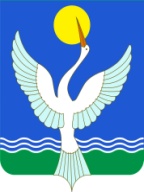 ГЛАВАСЕЛЬСКОГО ПОСЕЛЕНИЯарслановский сельсоветМУНИЦИПАЛЬНОГО РАЙОНАЧишминскИЙ районРЕСПУБЛИКИ БАШКОРТОСТАНҠАРАР «04»    август    2021 й.  №57/1ПОСТАНОВЛЕНИЕ«04»     августа       2021 г.